Powiatowy Urząd Pracy w Zielonej Górze informuje,
iż w ramach dodatkowych środków z Rezerwy Ministra Pracy realizowany jest 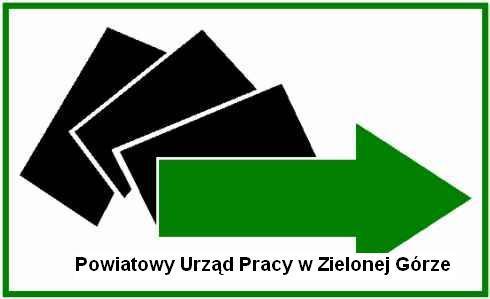 Cel programu i grupa docelowaCelem programu jest aktywizacja zawodowa osób bezrobotnych powyżej 50 roku życia, zarejestrowanych w Powiatowym Urzędzie Pracy w Zielonej Górze oraz w filiach
w Nowogrodzie Bobrzańskim i SulechowieOkres realizacji programuczerwiec 2014 r. – listopad 2015 r.Formy wsparcia (aktywizacji bezrobotnych)Szkolenia w ramach trójstronnych umów szkoleniowych,Dofinansowanie wynagrodzenia za zatrudnienie bezrobotnego po 50 roku życia,Prace interwencyjne,Roboty publiczne.Przewidywane efektyBezpośrednim efektem realizacji programu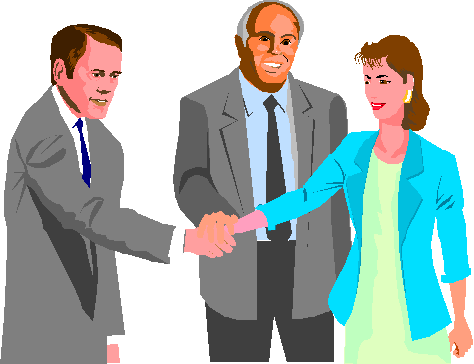 będzie wsparcie dla 57 osób bezrobotnych po 50 roku życia.Skuteczność podejmowanych działań będzie wiązała sięz aktywną współpracą partnerów,którymi w programie będą pracodawcyi jednostki szkolące.Zapraszamy osoby bezrobotne oraz pracodawców do udziału w programiePowiatowy Urząd Pracy w Zielonej Górze                              Filia w Sulechowie                                Filia w Nowogrodzie Bobrzańskimul. Sienkiewicza 9                                                                     ul. Niepodległości 15                            ul.  Ogrodowa 11tel. 68 456 56 50http://www.pup.zgora.pl/Powiatowy Urząd Pracy w Zielonej Górze informuje,
iż w ramach dodatkowych środków z Rezerwy Ministra Pracy realizowany jest Cel programu i grupa docelowaCelem programu jest aktywizacja zawodowa osób bezrobotnych powyżej 50 roku życia, zarejestrowanych w Powiatowym Urzędzie Pracy w Zielonej Górze oraz w filiach
w Nowogrodzie Bobrzańskim i SulechowieOkres realizacji programuczerwiec 2014 r. – listopad 2015 r.Formy wsparcia (aktywizacji bezrobotnych)Szkolenia w ramach trójstronnych umów szkoleniowych,Dofinansowanie wynagrodzenia za zatrudnienie bezrobotnego po 50 roku życia,Prace interwencyjne,Roboty publiczne.Przewidywane efektyBezpośrednim efektem realizacji programubędzie wsparcie dla 57 osób bezrobotnych po 50 roku życia.Skuteczność podejmowanych działań będzie wiązała sięz aktywną współpracą partnerów,którymi w programie będą pracodawcyi jednostki szkolące.Zapraszamy osoby bezrobotne oraz pracodawców do udziału w programiePowiatowy Urząd Pracy w Zielonej Górze                              Filia w Sulechowie                                Filia w Nowogrodzie Bobrzańskimul. Sienkiewicza 9                                                                     ul. Niepodległości 15                            ul.  Ogrodowa 11tel. 68 456 56 50http://www.pup.zgora.pl/